						Załącznik nr 5GI.271.1.8.2024.WK		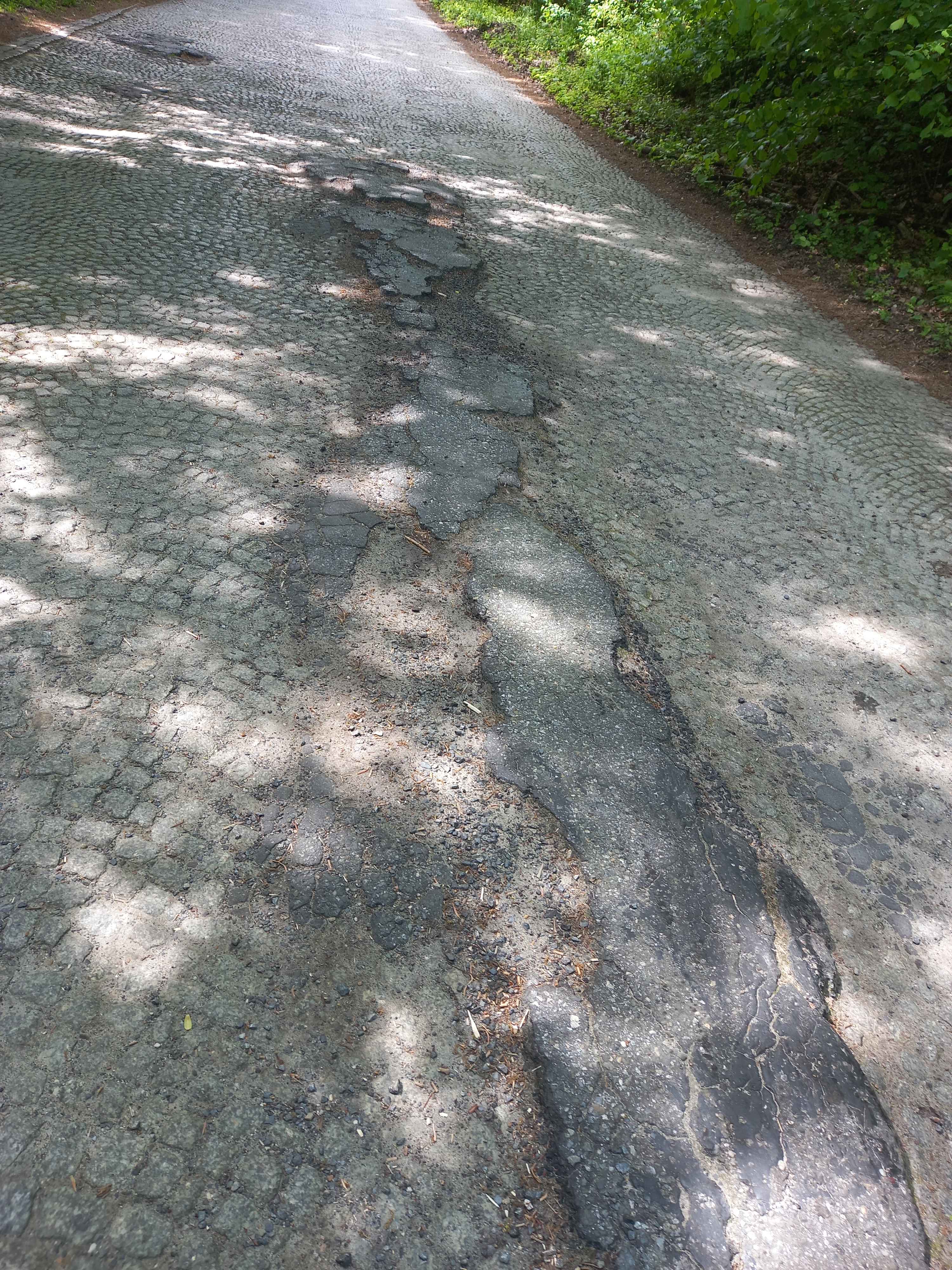 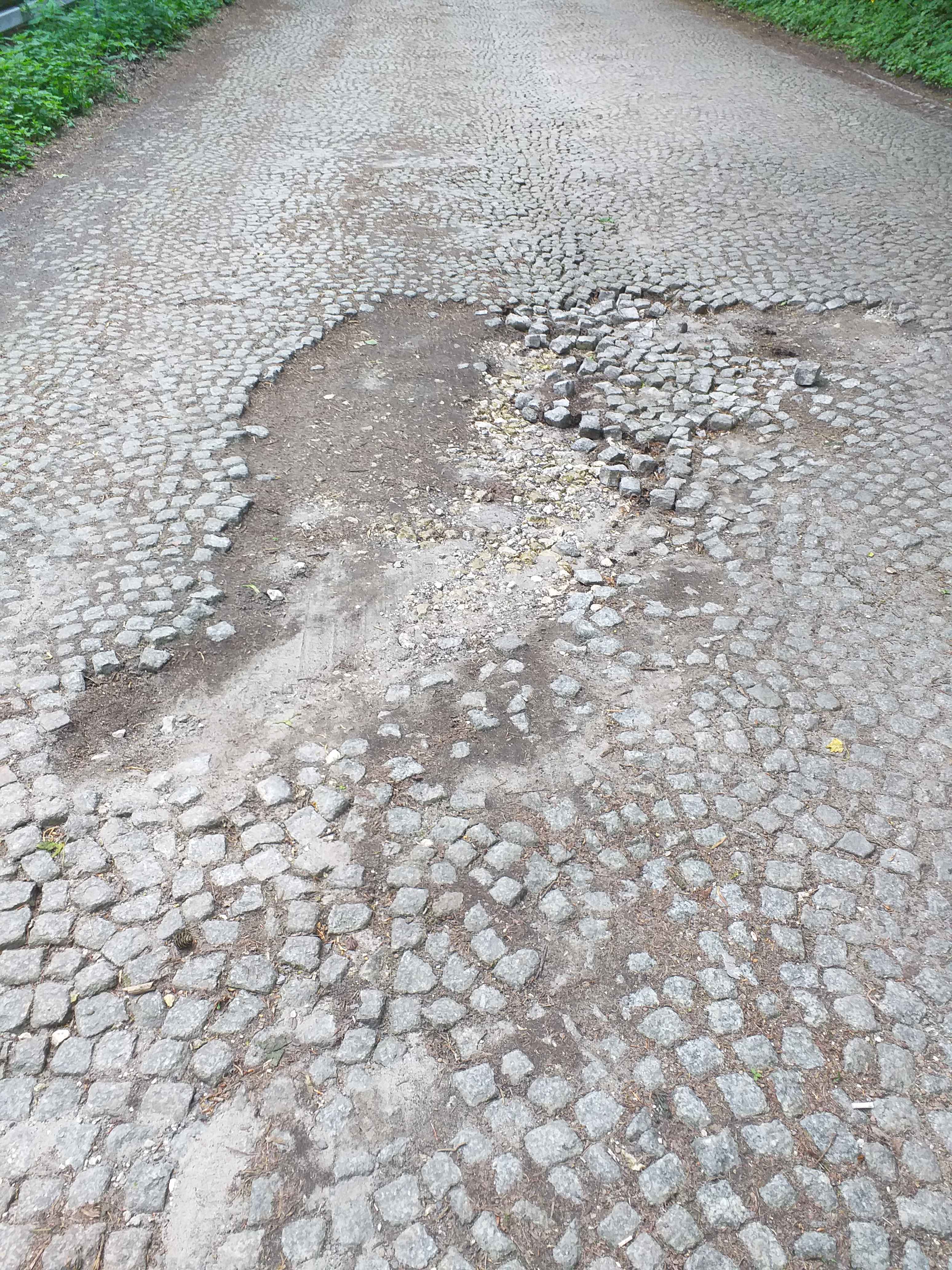 